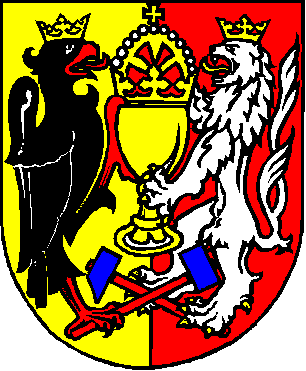 	                                                                                                                  Kutná Hora 18. 4. 2024 FRANCOUZ s.r.o.Chebská 79/23322 00 Plzeň-KřimiceIČO: 25234170___________________				Věc: Objednávka výstroje strážníků Městské policie Kutná Hora – č. 158/24Na základě cenové nabídky ze dne 17. 4. 2024 objednáváme výstroj a výbavu pro strážníky městské policie Kutná Hora.Celková cena objednávky bez DPH: 49 019,00 Kč.Celková cena objednávky včetně DPH: 59 313,00 Kč.Fakturační údaje:                                                      MĚSTO KUTNÁ HORAHavlíčkovo náměstí 552/1284 01 Kutná HoraIČ: 00236 195DIČ:CZ00236 195Z důvodu přechodu na elektronické zpracování faktur, zašlete prosím fakturu na e-mail: faktury@kutnahora.cz  -(pokud to bude možné v kopii na e-mail xxxxxx@mu.kutnahora.cz)V předmětu zprávy uvádějte slovo “faktura” a zasílejte ji nejlépe ve formátu: ·          dle národním standardu pro elektronickou fakturaci ISDOC (preferovaný formát) ·          včetně formátu PDF – preferovaný je formát Portable Document Format for the Long-term Archiving,            tzv. PDF/A. Na fakturách uvádějte číslo smlouvy/objednávky, nebo do poznámky název odboru/oddělení, který službu, zboží objednal.S pozdravem,                                                                                                            ____________________________                                                                                                     xxxxxxxxxxxxxxxzástupce ředitele městské policie  Pozn.Pro účely transparentnosti hospodaření s veřejnými prostředky Město Kutná Hora na svých webových stránkách zveřejní plnění v rozsahu: číslo faktury, IČ, název vystavitele, předmět plnění, datum doručení, datum uhrazení a částka plnění a to i pro dílčí plnění z této smlouvy/objednávky.Objednávky nad 50 000 Kč bez DPH podléhají povinnosti zveřejnění dle zákona c.340/2015 Sb., o registru smluv. MÚ Kutná Hora jako smluvní strana zajistí zveřejnění v registru smluv. Smluvní strany berou na vědomí, že jsou povinny označit údaje v objednávce, které jsou chráněny zvláštními zákony (obchodní, bankovní tajemství, osobní údaje, …) a nemohou být poskytnuty, a to šedou barvou zvýraznění textu. Smluvní strana, která objednávku zveřejní, za zveřejnění neoznačených údajů podle předešlé věty nenese žádnou odpovědnostMP Kutná Hora - skladMP Kutná Hora - skladMP Kutná Hora - skladMP Kutná Hora - skladMP Kutná Hora - skladMP Kutná Hora - skladMP Kutná Hora - skladMP Kutná Hora - skladxxxxxxx@mu.kutnahora.cz17.04.2024zbožíksKč/kscelkemkošile modrá krátký r.2458,00   916,00 Kčkošile modrá dlouhý r.2624,00   1 248,00 Kčpolokošile černá - ULTRA DRY2490,00   980,00 Kčtriko černé MP2280,00   560,00 Kčtermo triko bez rukávů Palermo2346,00   692,00 Kčtermo rolák MP Todar1682,00   682,00 Kčtermo prádlo Polar11 022,00   1 022,00 Kčvesta pletená MP1823,00   823,00 Kčsvetr pletený-zip MP11 395,00   1 395,00 Kčbunda Mill.DJ+reflex.sedlo14 637,00   4 637,00 Kčbunda softhell+reflex.sedlo12 575,00   2 575,00 Kčpracovní bunda Ripstop 11 404,00   1 404,00 Kčpracovní kalhoty Ripstop 11 211,00   1 211,00 Kčpracovní kalhoty - letní11 084,00   1 084,00 Kčkalhoty policejní21 486,00   2 972,00 Kčkalhoty softshell11 329,00   1 329,00 Kčkravata MP (gumička)1180,00   180,00 Kčkravatová spona - nikl1162,00   162,00 Kčbrigadýrka hranatá1957,00   957,00 Kčbaret se šachovnicí+čep.odznak(nášivka)1627,00   627,00 Kččepice broušená MP1364,00   364,00 Kččepice pletená MP1260,00   260,00 Kčpláštěnka MP11 662,00   1 662,00 Kčreflexní vesta MP1714,00   714,00 Kčstavěcí kužel s opaskovým pouzdrem1937,00   937,00 Kčodznak s tabulkou4346,00   1 384,00 Kčpeněženka MP1260,00   260,00 Kčopasek 5cm-nylon1440,00   440,00 Kčopasek 3cm - kožený1614,00   614,00 Kčpásek s ozdobnou sponou1578,00   578,00 Kčrukavice 690311 189,00   1 189,00 Kčrukavice zimní1566,00   566,00 Kčponožky letní bambus591,00   455,00 Kčponožky zimní bambus591,00   455,00 Kčobuv - sandál11 227,00   1 227,00 Kčobuv - polobotka11 574,00   1 574,00 Kčobuv taktická kotníková "6"11 836,00   1 836,00 Kčobuv taktická kotníková "8"12 313,00   2 313,00 Kčbez DPH42 284,00 Kčs DPH 51 164,00 Kčaplikace MP Kutná Hora7140,00 Kč980,00 Kčaplikace MP Kutná Hora nad kapsu4100,00 Kč400,00 Kčaplikace služební odznak7100,00 Kč700,00 Kčaplikace služební číslo755,00 Kč385,00 Kčaplikace malá MP-prso150,00 Kč50,00 Kčaplikace velká MP-záda1110,00 Kč110,00 Kčúprava košil - reflex šachovnice4119,00 Kč476,00 Kčnášivka MP Kutná Hora5140,00 Kč700,00 Kčnašití nášivky na svetr140,00 Kč40,00 Kčnašití nášivky na bundu pracovní Ripstop180,00 Kč80,00 Kčnašití náš.na bundu Mill.DJ1240,00 Kč240,00 Kčnašití náš.na bundu Softhell180,00 Kč80,00 Kčreflex.šach.3M,dekorace 2,5cm2120,00 Kč240,00 Kčreflex.šach.3M,dekorace 5cm1160,00 Kč160,00 Kčvyšitý nápis MP - sada2258,00 Kč516,00 Kčreflexní nápis MP - sada3258,00 Kč774,00 Kčgravírování odznaku4148,00 Kč592,00 Kčdoprava1212,00 Kč212,00 Kčbez DPH6 735,00 Kčs DPH 8 149,00 Kčcena celkembez DPH49 019,00 Kčcena celkems DPH 59 313 Kč